Catholic Academy of Niagara Falls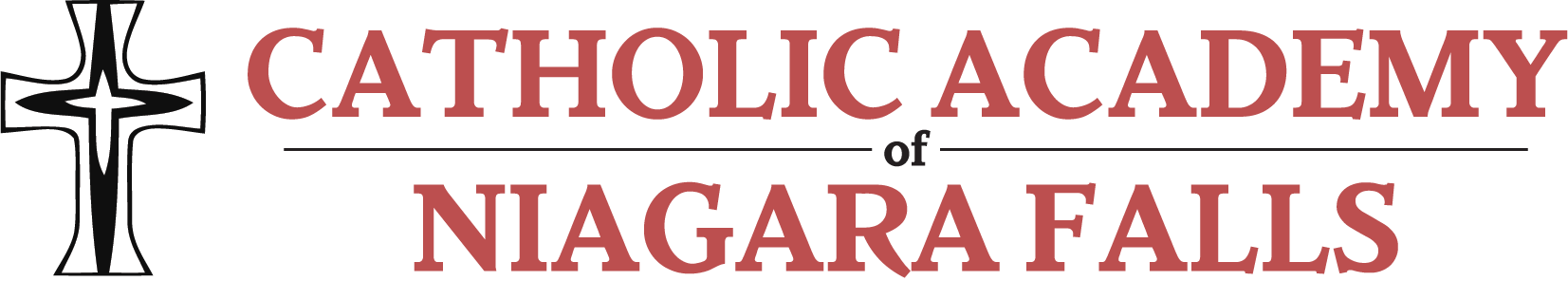 1055 N. Military Rd., Niagara Falls, NY 14304Johanna Richards, PrincipalPhone: (716) 283-1455Tuition, Fee, and Fundraising Schedule2023-2024Registration Fee: $100 per student if received on or before March 1, 2023 ($200 per student if received after)New Students $100 per studentTuition:Pre-K 3 - 5 days $5,150 or 3 days (M-W-F) $4,050 Pre-K 4 - $5,150Kindergarten - Grade 8:  $4,275Fundraising:All families with students in grades Kindergarten through Grade 8 are required to participate in the following five fundraisers (subject to change) OR they may buy out of fundraising for $600 per family.  Failure to participate in fundraising (without the buyout) will result in a corresponding charge to your tuition bill. Gertrude Hawk Candy Bar Sale - 2 boxes of candy barsFootball Crazr - sell 15 Football Crazr tickets at $10 eachCupid’s Cash Raffle - sell 25 tickets at $10 eachGertrude Hawk Easter Candy - sell at least $100 Auction- donate a basket/item worth $25Multi-Child DiscountDiscount of $500 for the 2nd child and each additional child thereafter. Catholic Parishioner Discount:Catholic families who obtain a written letter from their parish signed by their Pastor are eligible for a $500 per student Catholic parishioner discount.  This discount is not applicable to students in Pre-K 3 or Pre-K 4.  